Писање назива географских појмоваНазиви насеља (градови, села, бање), држава и континената – ПОЧЕТНА СЛОВА СВИХ РЕЧИ У НАЗИВУ СУ ВЕЛИКА (нпр. Сједињене Америчке Државе).Називи река, планина, мора, океана, језера – САМО ПОЧЕТНО СЛОВО ПРВЕ РЕЧИ У НАЗИВУ ЈЕ ВЕЛИКО (нпр. Борско језеро).  До изузетка долази када је нека реч властита именица, онда се она свакако пише великим словом (Црни Тимок, Бели Тимок, Сврљишки Тимок, Трговишки Тимок, Велики Тимок).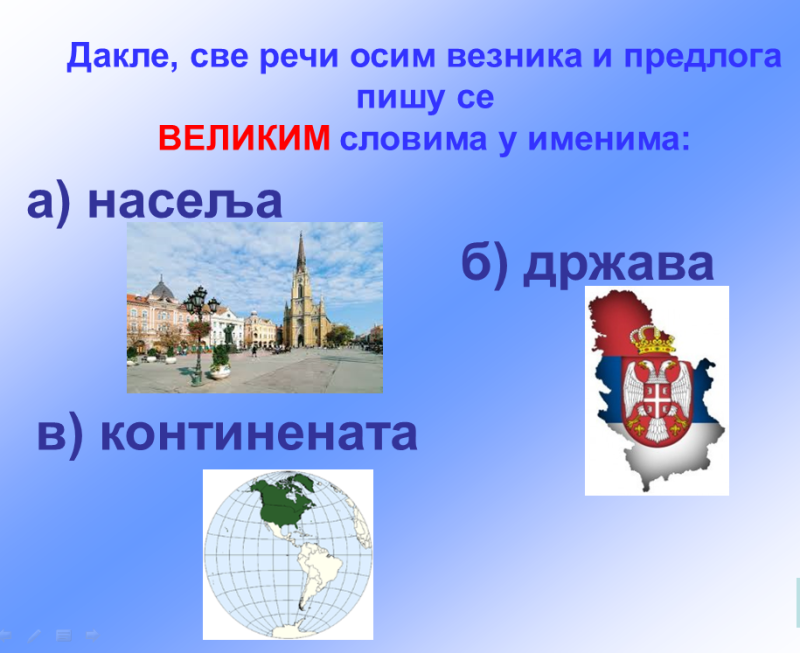 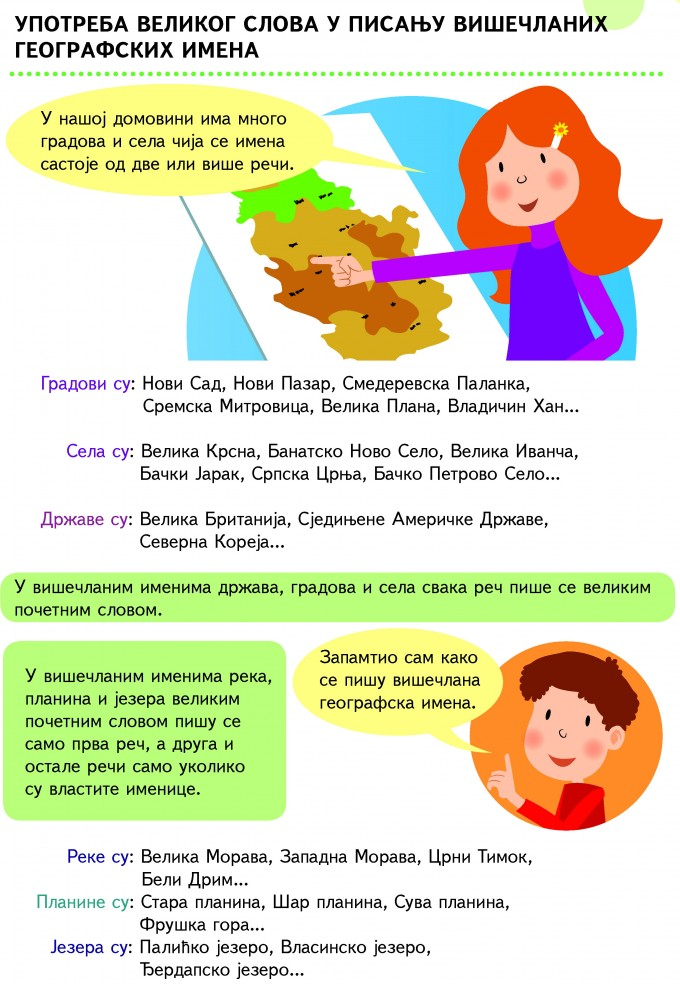 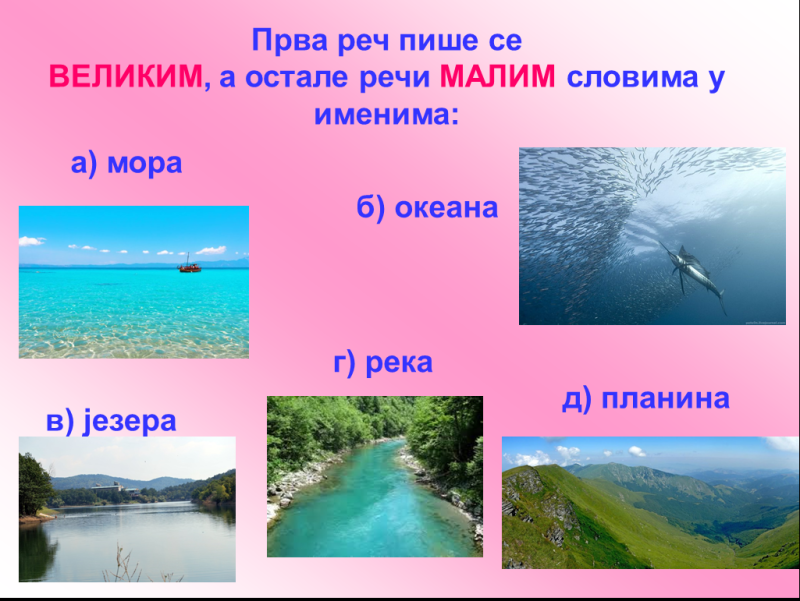 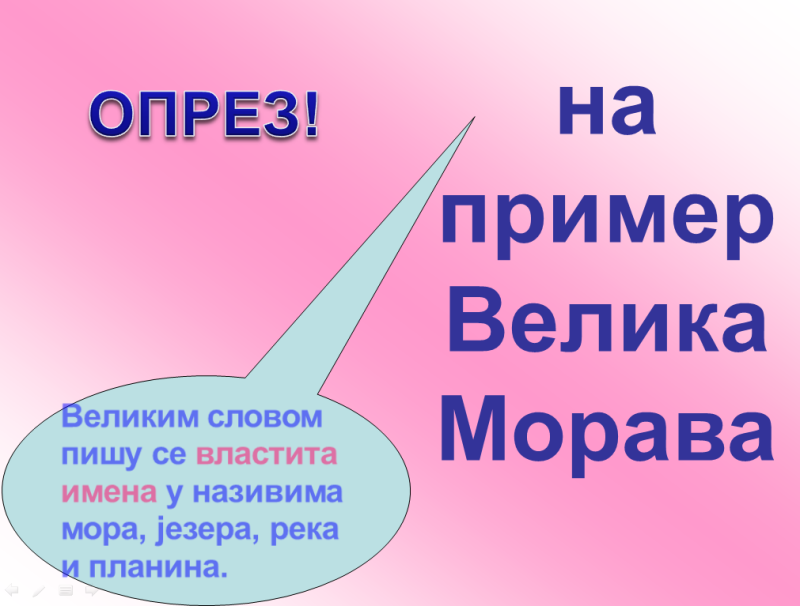 ВежбаДате речи напиши правилно:    нови сад                 _________________            сува планина       ________________    бела паланка      _________________             копаоник         ________________    јадранско море   _________________             палићко језеро   ________________    Правилно препиши следеће реченице:а) стева је зимовао на старој планини.    ____________________________________________б) велику мораву чине јужна и западна морава.    ____________________________________________в) посетили смо царску бару.    ____________________________________________У датом низу крију се разна географска имена. Обој поља у којима се налазе називи насељених места – градова и села. Нека ти у томе помогну велика и мала почетна слова.Правилно препиши текст у свеску, водећи рачуна о великом слову.    слађанин стриц је возач камиона. веома често путује. крене из новог сада па    преко фрушке горе стигне до руме. пут га даље води преко бање ковиљаче,    малог зворника и бајине баште до таре. када му посао дозволи оде и до новог    бечеја, банатског новог села и беле цркве. Кокин БродСтара планинаБачка ПаланкаКамена гораБачки ПетровацВелико ГрадиштеЦрни врхДоњи МилановацБрза ПаланкаФрушка гораВладичин ХанМокра гораСремска МитровицаЦрвена рекаЦрвена Река